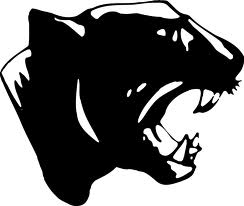 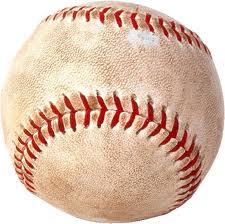 **District Game**MAYPEARL BASEBALL2020February 11Desoto (S)Away4:30/6:30February 14Scurry-Rosser (S)Away4:30/6:00February 15Western Hills (S)Away12:00/2:00February 21RED VS WHITE SCRIMMAGEHome6:30February 27-29Ferris Tournament (VARSITY)AwayTBAFebruary 27-29Western Hills (JV)AwayTBAMarch 5-7Blooming Grove Tournament (VARSITY ONLY)AwayTBAMarch 10RIO VISTA**Home4:30/7:00March 12-14Rice Tournament (VARSITY)AwayTBAMarch 12-14Kennedale Tournament (JV)AwayTBAMarch 17@ Whitney**Away4:30/7:00March 20Whitney**Home4:30/7:00March 21@HillsboroAway 11:00/1:00March 27@SpringtownAway5:00/7:30March 31  @ West**Away4:30/7:00April 3West**Home4:30/7:00April 7Keene** (Little League Night) Home4:30/7:00April 9@ Keene**Away4:30/7:00April 9 @ Riesel DH (JV ONLY)Away4:30/7:00April 14@ Grandview**Away4:30/7:00April 17Grandview**Home4:30/7:00April 21Clifton**(Senior Night) Home4:30/7:00April 24@ Clifton** Away4:30/7:00April 28@ Rio Vista**Away4:30/7:00-Date--Opponent--Site--Time-